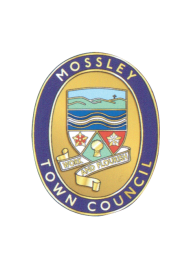 Mossley Town CouncilAgendaMossley Town CouncilAgendaMossley Town CouncilAgendaMossley Town CouncilAgendaMossley Town CouncilAgendaTo: Members of Mossley Town Council.To: Members of Mossley Town Council.To: Members of Mossley Town Council.To: Members of Mossley Town Council.YOU ARE HEREBY SUMMONED to attend a meeting of the Mossley Town Council to be held at Mossley Methodist Church on Wednesday 8 December 2021 at 8.00pm at which the following business will be transacted.YOU ARE HEREBY SUMMONED to attend a meeting of the Mossley Town Council to be held at Mossley Methodist Church on Wednesday 8 December 2021 at 8.00pm at which the following business will be transacted.YOU ARE HEREBY SUMMONED to attend a meeting of the Mossley Town Council to be held at Mossley Methodist Church on Wednesday 8 December 2021 at 8.00pm at which the following business will be transacted.YOU ARE HEREBY SUMMONED to attend a meeting of the Mossley Town Council to be held at Mossley Methodist Church on Wednesday 8 December 2021 at 8.00pm at which the following business will be transacted.SummonsSummonsSummonsSummonsSummons11Declarations of InterestMembers and Officers are invited to declare any interests they may have in any of the items included on the agenda for this meeting.Declarations of InterestMembers and Officers are invited to declare any interests they may have in any of the items included on the agenda for this meeting.Declarations of InterestMembers and Officers are invited to declare any interests they may have in any of the items included on the agenda for this meeting.22Public EngagementMembers of the public are invited to address the meeting. Any member of the public wishing to do so should notify the Clerk by 5pm on Tuesday 7 December 2021(Note: The Council has allocated a period of up to 30 minutes for public engagement items.)Police updatePC Martin Dench has been invited to deliver an update on Policing matters in the Town.Public EngagementMembers of the public are invited to address the meeting. Any member of the public wishing to do so should notify the Clerk by 5pm on Tuesday 7 December 2021(Note: The Council has allocated a period of up to 30 minutes for public engagement items.)Police updatePC Martin Dench has been invited to deliver an update on Policing matters in the Town.Public EngagementMembers of the public are invited to address the meeting. Any member of the public wishing to do so should notify the Clerk by 5pm on Tuesday 7 December 2021(Note: The Council has allocated a period of up to 30 minutes for public engagement items.)Police updatePC Martin Dench has been invited to deliver an update on Policing matters in the Town.33Applications for Financial AssistanceNo applications have been received prior to issuing the agendaApplications for Financial AssistanceNo applications have been received prior to issuing the agendaApplications for Financial AssistanceNo applications have been received prior to issuing the agenda44MinutesTo approve as a correct record and sign the minutes of the Meeting of the Town Council held on Wednesday 20 October 2021 (Enclosed)MinutesTo approve as a correct record and sign the minutes of the Meeting of the Town Council held on Wednesday 20 October 2021 (Enclosed)MinutesTo approve as a correct record and sign the minutes of the Meeting of the Town Council held on Wednesday 20 October 2021 (Enclosed)55Financial Update – to 30 November 2021Financial Update and Accounts Paid (Enclosed)Financial Update – to 30 November 2021Financial Update and Accounts Paid (Enclosed)Financial Update – to 30 November 2021Financial Update and Accounts Paid (Enclosed)66Draft Budget To consider a report of the Clerk (Enclosed)Draft Budget To consider a report of the Clerk (Enclosed)Draft Budget To consider a report of the Clerk (Enclosed)77Local Government Boundary Commission Review of Tameside MBC Electoral Wards – Final RecommendationsReport of the Clerk (Enclosed)Local Government Boundary Commission Review of Tameside MBC Electoral Wards – Final RecommendationsReport of the Clerk (Enclosed)Local Government Boundary Commission Review of Tameside MBC Electoral Wards – Final RecommendationsReport of the Clerk (Enclosed)88Land at Greaves St Mossley (CA17) – Asset of Community Value – Notification of Relevant DisposalReport of the Clerk (Enclosed)Land at Greaves St Mossley (CA17) – Asset of Community Value – Notification of Relevant DisposalReport of the Clerk (Enclosed)Land at Greaves St Mossley (CA17) – Asset of Community Value – Notification of Relevant DisposalReport of the Clerk (Enclosed)99Land at Greaves St Mossley (CA17) – Asset of Community Value – Removal of ACV StatusReport of the Clerk (Enclosed)Land at Greaves St Mossley (CA17) – Asset of Community Value – Removal of ACV StatusReport of the Clerk (Enclosed)Land at Greaves St Mossley (CA17) – Asset of Community Value – Removal of ACV StatusReport of the Clerk (Enclosed)1010Tree PlantingThis item has been included on the agenda at the request of Councillor Dean Aylett.Councillor Aylett to report.Tree PlantingThis item has been included on the agenda at the request of Councillor Dean Aylett.Councillor Aylett to report.Tree PlantingThis item has been included on the agenda at the request of Councillor Dean Aylett.Councillor Aylett to report.1111Localised Flooding – Drainage IssuesCouncillor Stephen Homer to report.Localised Flooding – Drainage IssuesCouncillor Stephen Homer to report.Localised Flooding – Drainage IssuesCouncillor Stephen Homer to report.1212Mossley Walking and Cycling Strategy – UpdateCouncillor Pat Mullin to report.Mossley Walking and Cycling Strategy – UpdateCouncillor Pat Mullin to report.Mossley Walking and Cycling Strategy – UpdateCouncillor Pat Mullin to report.1313Christmas 2021To review the Micklehurst and Mossley events held on 26 and 27 November respectively.Christmas 2021To review the Micklehurst and Mossley events held on 26 and 27 November respectively.Christmas 2021To review the Micklehurst and Mossley events held on 26 and 27 November respectively.1414Remembrance Sunday – 2021To review the event held on 14 November 2021Remembrance Sunday – 2021To review the event held on 14 November 2021Remembrance Sunday – 2021To review the event held on 14 November 20211515Creative MossleyChair and Councillor Pat Mullin to report following the meeting at The Vale on 15th November 2021Creative MossleyChair and Councillor Pat Mullin to report following the meeting at The Vale on 15th November 2021Creative MossleyChair and Councillor Pat Mullin to report following the meeting at The Vale on 15th November 20211616Egmont StChair and Councillor Stephen Homer to report on progress.Egmont StChair and Councillor Stephen Homer to report on progress.Egmont StChair and Councillor Stephen Homer to report on progress.1717Planning IssuesTo consider the following planning issues relevant to the town:Planning IssuesTo consider the following planning issues relevant to the town:Planning IssuesTo consider the following planning issues relevant to the town:(i)Part single/two storey rear extension, extension/alteration to increase roof ridge height and other external alterations including Velux roof lights to front elevation at 51 Richmond Crescent Mossley (21/01263/FUL)Part single/two storey rear extension, extension/alteration to increase roof ridge height and other external alterations including Velux roof lights to front elevation at 51 Richmond Crescent Mossley (21/01263/FUL)(ii)Loft Conversion - provision of room in existing roof space with two Velux style roof windows in rear elevation at 87 Staley Road Mossley (21/01257/FUL)Loft Conversion - provision of room in existing roof space with two Velux style roof windows in rear elevation at 87 Staley Road Mossley (21/01257/FUL)(iii)Double storey side extension, rear single storey extension and front porch at 6 Shire Croft Mossley (21/01244/FUL)Double storey side extension, rear single storey extension and front porch at 6 Shire Croft Mossley (21/01244/FUL)(iv)Non-Material amendment to planning application reference 20/00516/FUL: Amendment to site layout, floor layout and elevations to Waterton Lane and Arundel Street at Fleece Inn 53 Stamford Street Mossley (21/01208/MATCH)Non-Material amendment to planning application reference 20/00516/FUL: Amendment to site layout, floor layout and elevations to Waterton Lane and Arundel Street at Fleece Inn 53 Stamford Street Mossley (21/01208/MATCH)(v)Discharge of conditions of approved application 20/01253/FUL:
Condition 3 - Material schedule
Condition 5 - CEMP
Condition 7 - Highway Condition survey
Condition 9 - Cycle Storage
Condition 11 - Site Investigation
Condition 12 - SW Scheme
Condition 14 - Scheme to protect UU Assets
Condition 15 - CCTV of UU Culvert
Condition 18 - Boundary Materials
Condition 26 – Archaeologyat Holland Brothers Nield Street Mossley (21/00099/PLCOND)Discharge of conditions of approved application 20/01253/FUL:
Condition 3 - Material schedule
Condition 5 - CEMP
Condition 7 - Highway Condition survey
Condition 9 - Cycle Storage
Condition 11 - Site Investigation
Condition 12 - SW Scheme
Condition 14 - Scheme to protect UU Assets
Condition 15 - CCTV of UU Culvert
Condition 18 - Boundary Materials
Condition 26 – Archaeologyat Holland Brothers Nield Street Mossley (21/00099/PLCOND)(vi)Proposed dormer loft extension and first floor balcony to rear of property. Other external alterations including alteration to window to south facing side elevation and new doors to rear elevation at 9 Hanover Street Mossley (21/01132/FUL)Proposed dormer loft extension and first floor balcony to rear of property. Other external alterations including alteration to window to south facing side elevation and new doors to rear elevation at 9 Hanover Street Mossley (21/01132/FUL)(vii)Proposed dropped kerb to front of property to enable new, direct vehicular access via Stockport Road, side extension structure with car port and external staircase, front porch extension and other external alterations including new external steps to the front of the property at Woodlands View 52 Stockport Road Mossley (21/01082/FUL)Proposed dropped kerb to front of property to enable new, direct vehicular access via Stockport Road, side extension structure with car port and external staircase, front porch extension and other external alterations including new external steps to the front of the property at Woodlands View 52 Stockport Road Mossley (21/01082/FUL)(viii)Conversion of Recording Studio into a single dwelling house - building at Broadcarr House Broadcarr Lane Mossley (21/01344/FUL)Conversion of Recording Studio into a single dwelling house - building at Broadcarr House Broadcarr Lane Mossley (21/01344/FUL)(ix)Proposed single storey rear extension at 107 Staley Road Mossley (1/01302/CPUD)Proposed single storey rear extension at 107 Staley Road Mossley (1/01302/CPUD)(x)Installation of 18m high monopole, wraparound cabinet at base, 3no. additional ancillary equipment cabinets and associated ancillary works at Stamford Street Mossley Cross (21/01254/NCD)Installation of 18m high monopole, wraparound cabinet at base, 3no. additional ancillary equipment cabinets and associated ancillary works at Stamford Street Mossley Cross (21/01254/NCD)(xi)Outline application for the erection of one detached dwellinghouse (including details of access only) at 373 Manchester Road Mossley (21/01225/OUT)Outline application for the erection of one detached dwellinghouse (including details of access only) at 373 Manchester Road Mossley (21/01225/OUT)(xii)2 storey rear extension and single storey rear and side extension at 10 Shire Croft Mossley (21/01218/FUL)2 storey rear extension and single storey rear and side extension at 10 Shire Croft Mossley (21/01218/FUL)(xiii)Proposed first floor side extension, entrance canopy and new driveway with dropped kerb at 14 Staley Road Mossley (21/01202/FUL)Proposed first floor side extension, entrance canopy and new driveway with dropped kerb at 14 Staley Road Mossley (21/01202/FUL)(xiv)Proposed side extension structure which includes upper level decking with a glass balustrade, enclosed storage underneath and external steps. Other external alterations including render to front and side elevation and new windows to the front elevation at 21 Richmond Crescent Mossley (21/01204/FUL)Proposed side extension structure which includes upper level decking with a glass balustrade, enclosed storage underneath and external steps. Other external alterations including render to front and side elevation and new windows to the front elevation at 21 Richmond Crescent Mossley (21/01204/FUL)(Note: Plans and further information may be viewed on the Tameside MBC website via the following link:https://publicaccess.tameside.gov.uk/online-applications/(Note: Plans and further information may be viewed on the Tameside MBC website via the following link:https://publicaccess.tameside.gov.uk/online-applications/(Note: Plans and further information may be viewed on the Tameside MBC website via the following link:https://publicaccess.tameside.gov.uk/online-applications/1818Chair’s ReportCouncillor Frank Travis to reportChair’s ReportCouncillor Frank Travis to reportChair’s ReportCouncillor Frank Travis to report1919Updates and reports from Town Team and Other AgenciesUpdates and reports from Town Team and Other AgenciesUpdates and reports from Town Team and Other Agencies2020CorrespondenceClerk to reportCorrespondenceClerk to reportCorrespondenceClerk to report2121Grant ApplicationsTo consider any applications for grant aid:Grant ApplicationsTo consider any applications for grant aid:Grant ApplicationsTo consider any applications for grant aid:Mike IvesonClerk to the Council12 NetherleesLeesOldhamOL4 5BATel: 07809 690890Mike IvesonClerk to the Council12 NetherleesLeesOldhamOL4 5BATel: 07809 6908901 December 2021